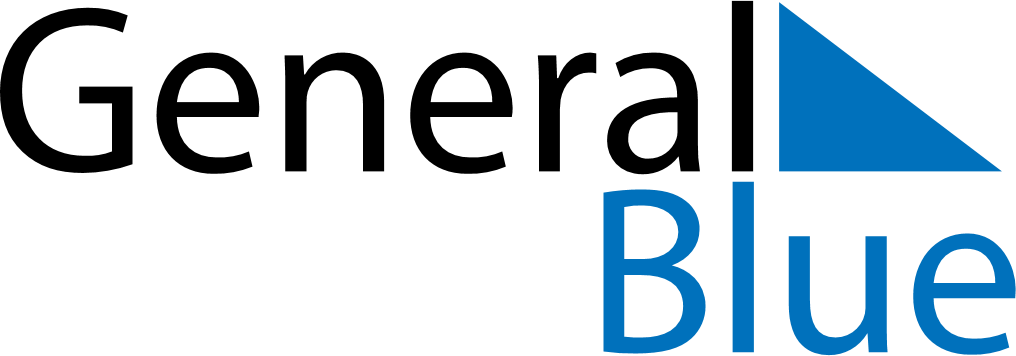 Somalia 2022 HolidaysSomalia 2022 HolidaysDATENAME OF HOLIDAYJanuary 1, 2022SaturdayNew Year’s DayMay 1, 2022SundayLabour DayMay 2, 2022MondayEnd of Ramadan (Eid al-Fitr)June 26, 2022SundayIndependence of British SomalilandJuly 1, 2022FridayIndependence DayJuly 9, 2022SaturdayFeast of the Sacrifice (Eid al-Adha)August 8, 2022MondayDay of AshuraOctober 8, 2022SaturdayBirthday of Muhammad (Mawlid)